foxr ekSle iwokZuqeku vof/k dk vkdyu	           ekSleh; os|'kkyk iwlk ds vkdyu ds vuqlkj fiNys rhu fnuksa dk vksSlr vf/kdre ,oa U;wure rkieku Øe’k% 26-5 ,oa 12-1 fMxzh lsfYl;l jgkA vkSlr lkis{k vknZzrk 88 lqcg esa ,oa nksigj esa 64 izfr'kr] gok dh vkSlr xfr 2-6 fd0eh0 izfr ?kaVk ,oa nSfud ok"i.k 3-6 fe0eh0 rFkk lw;Z izdk’k vof/k vkSlru 5-9 ?kUVk izfr fnu fjdkMZ fd;k x;k rFkk 5 ls0eh0 dh xgjkbZ ij Hkwfe dk vkSlr rkieku lqcg esa 14-7 ,oaa nksigj esa 24-1 fMxzh lsfYl;l fjdkMZ fd;k x;kA bl vof/k esa ekSle ’kq"d jgkA                      e/;kof/k ekSle iwokZuqeku         (21&25 Qjojh]2018)		xzkeh.k Ñf"k ekSle lsok] Mk0vkj0ih0lh0,0;w0] iwlk] leLrhiqj ,oa Hkkjr ekSle foKku foHkkx ds lg;ksx ls tkjh 21&25 Qjojh] 2018 rd ds ekSle iwokZuqeku ds vuqlkj%&  mÙkj fcgkj ds ftyksa esa iwokZuqekfur vof/k esa 22&23 Qjojh ls iwokZ gok py ldrh gS] ftlds dkj.k  vkleku esa gYds ls e/;e ckny vk ldrs gSA vkerkSj ij ekSle ds 'kq"d jgus dh laHkkouk gSA  fnu ,oa jkr ds rkieku esa 2 ls 3 fMxzh lsfYl;l dh o`f) gksus dk vuqeku gSA 25 Qjojh rd vf/kdre rkieku ds 27 ls 29 fMxzh lsfYl;l ds chp jg ldrk gS] tcfd U;wure rkieku 13 ls 15 fMxzh lsfYl;l ds chp jgus dk vuqeku gSSA  vkSlru 6 ls 9 fd0 eh0 izfr ?kaVk dh j¶rkj ls vxys 1&2 fnuksa rd ifN;k gok rFkk mlds ckn 22&23 Qjojh ls iwokZ gok pyus dk vuqeku gSA   lkis{k vknzZrk lqcg esa djhc 75 ls 80 izfr’kr rFkk nksigj esa 40 ls 45 izfr’kr jgus dh laHkkouk gSA lelkef;d lq>ko  xjek Qly dh cqvkbZ ls iwoZ feV~Vh esa iz;kIr ueh dh tk¡p vo’; dj ysaA ueh ds vHkko esa chtks dk vadqj.k izHkkfor gks ldrk gS] vU;Fkk ikS/kksa dh la[;k esa vk;h deh gksus dh otg ls mit izHkkfor gks ldrh gSA  xjek eDdk dh lqoku] nsodh] xaxk&11] 'kfDreku&1]2]3]4 ,oa 5 fdLeksa dh cqvkbZ djsaA tqrkbZ lss iwoZ [ksrksa esa izfr gsDVs;j 15&20 Vu xkscj dh [kkn] 40 fdyksxzke us=tu] 40 fdyksxzke LQqj ,oa 30 fdyksxzke iksVkl dk O;ogkj djsaA cht nj 20 fdyksxzke izfr gsDVs;j j[ksaA izfr fdyksxzke cht dks 2-5 xzke dSIVkQ ;k Fkhje }kjk mipkfjr dj cqvkbZ djsaAiwokZuqekfur vof/k esa rkieku ds o`f) gksus dh laHkkouk dks ns[krs gq, lfCt;ksa dh yxh gqbZ Qly tSls& eVj] VekVj] cSxu] fepZ] I;kt]iÙkk xksHkh esa flapkbZ djsaA pkjk Qlyksa tSls& cjlhe] ywluZ] tbZ esa flapkbZ o dVuh djsaA ;fn cjlhe dks cht ds fy, j[kuh gks rks vfUre dVkbZ dj flapkbZ djsaA gjk pkjk ds fy, Tokj] edbZ vkSj cktjs dh cqvkbZ djsAvkyw ds vxkr izHksn dh [kqnkbZ djsaA [kqnkbZ ds 15 fnuksa iwoZ flpkbZ cUn dj nsaA cht okyh vkyw dh Qly dh mijh yrh dkV nsaA dsyk esa fudkbZ&xqM+kbZZ djsA dsyk dh lq[kh ,oa jksxxzLr ifÙk;ksa dks dkVdj [ksr ls ckgj djsaA xqM+kbZ djus ds ckn izfr dsyk 200 xzke ;qfj;k] 200 xzke E;qjsV vkWQ iksVk’k ,oa 100 xzke flaxy lqij QkWLQsV dk iz;ksx dj gYdh flapkbZ djsAtqykbZ ekg esa yxkbZ x;h iihrk ds cxhps esa fudkbZ&xqM+kbZZ djsa rFkk mlds ckn izfr ikS/kk 100 xzke ;qfj;k] 50 xzke E;wjsV vkWQ iksVk’k ,oa 100 xzke flaxy lqij QkWLQsV dk iz;ksx dj gYdh flapkbZ djsAxjek dn~nw oxhZ; lfCt;ksa dh [ksrh gsrq dn~nw] dnhek] usuqvk o [khjk vkfn dh cqvkbZ vkjEHk djsaA ljlksa dh rS;kj Qly dh dVkbZ djsaA iwokZuqekfur vof/k esa iwokZ gok pyus rFkk vkleku esa gYds ls e/;e ckny Nk;s jgus ls fiNkr cks;h x;h ljlksa dh Qly esa ykgh dhM+ksa dk izdksi c<+ ldrk gSA blls cpko ds fy, MkbZesFkks,V 30 bZ0lh0 nok dk 1-5 fe0yh0 izfr yhVj ikuh dh nj ls ?kksy dj fNM+dko djsaA  ¼MkWa0 ,- lÙkkj½uksMy inkf/kdkjh xzkeh.k Ñf"k ekSle lsok] d`f"k ekSle foHkkxMk0 jktsUnz izlkn dsUnzh; d`f"k fo’ofo|ky;iwlk]leLrhiqj ¼fcgkj½ xzkeh.k Ñf"k ekSle lsok] d`f"k ekSle foHkkxMk0 jktsUnz izlkn dsUnzh; d`f"k fo’ofo|ky;iwlk]leLrhiqj ¼fcgkj½ xzkeh.k Ñf"k ekSle lsok] d`f"k ekSle foHkkxMk0 jktsUnz izlkn dsUnzh; d`f"k fo’ofo|ky;iwlk]leLrhiqj ¼fcgkj½cqysfVu la[;k&15 fnukad& eaxyokj] 20 Qjojh] 2018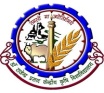          VsyhQksu & 06274&240266vkt dk vf/kdre rkieku% 27-5 fMxzh lsfYl;l] lkekU; ls 0-2 vf/kd   vkt dk U;wure rkieku% 11-7 fMxzh lsfYl;l] lkekU;0-8 fMxzh lsfYl;l  vf/kd   